МЧС РОССИИГЛАВНОЕ УПРАВЛЕНИЕ МИНИСТЕРСТВА РОССИЙСКОЙ ФЕДЕРАЦИИ ПО ДЕЛАМ ГРАЖДАНСКОЙ ОБОРОНЫ, ЧРЕЗВЫЧАЙНЫМ СИТУАЦИЯМ И ЛИКВИДАЦИИ ПОСЛЕДСТВИЙ СТИХИЙНЫХ БЕДСТВИЙ ПО РЕСПУБЛИКЕ БАШКОРТОСТАН(Главное управление МЧС Россиипо Республике Башкортостан)ул. 8 марта, 12/1, г. Уфа, 450005Телефон: (347) 252-59-52 Факс (347) 273-42-86E-mail: cancel@02.mchs.gov.ruЕдиный телефон доверия (347)233-99-99ЦУКС ГУ МЧС России
по Нижегородской областиМинистерствам и ведомствамРеспублики Башкортостан, организациям (по списку), главам администраций
муниципальных образований
Республики Башкортостан, начальникам
пожарно-спасательных гарнизонов
Республики Башкортостан               ______________ № _____________             На № ___________ от __________Оперативный ежедневный прогноз возникновения и развития
чрезвычайных ситуаций на территории Республики Башкортостан
на 14 февраля 2021 года(подготовлен на основании информации от ФГБУ «Башкирское управление по
гидрометеорологии и мониторингу окружающей среды», Управления Федеральной
службы по надзору в сфере защиты прав потребителей и благополучия
человека по Республике Башкортостан, ФБУ «Авиалесохрана», Центра прогнозов
космической погоды, ИЗМИРАН)Метеорологическая обстановка           За прошедшие сутки в большинстве районов республики отмечались осадки в виде снега и мокрого снега, количеством до 2мм, местами туман, гололед до 5мм, сложное отложение до 2мм, на дорогах гололедица. Температура воздуха была днем -4,-10°, в северных и восточных районах до -15°, по югу до +1° (М Мелеуз), ночью -5,-12°, по северу до -22° (М Емаши), по югу до -1°.Гидрологическая обстановкаПо данным ФГБУ «Башкирское УГМС» на реках республики наблюдается полный ледостав.Ледовая обстановка и происшествия на водных объектахНа территории республики, по состоянию на 13.02.2021, открыты 4 ледовые переправы (4 автомобильные, 0 пешеходных, 0 пешеходно-гужевых):- Караидельский район, с. Караидель, р. Уфа, толщина льда 40 см, грузоподъемность 4 т, одна полоса, ширина 50 м, длина переправы 300 м, открыта 04.12.2020.- Краснокамский район, Республика Башкортостан с. Староянзигитово, р. Белая, толщина льда 74 см, грузоподъемность 18 т, одна полоса, ширина 100 м, длина переправы 800 м, открыта 11.12.2020.- Бирский район, Республика Башкортостан г. Бирск, р. Белая, толщина льда 51 см, грузоподъемность 4 т, две полосы, ширина 20 м, длина переправы 428 м, открыта 18.12.2020.- Краснокамский район, с. Николо-Березовка, р. Кама, толщина льда 59 см, грузоподъемность 5 тонны, одна полоса, ширина полосы 45 м, длина переправы 950 м, открыта 25.12.2020.За прошедшие сутки на водных объектах происшествий не произошло, погибших нет. По сравнению с АППГ количество происшествий не изменилось (за АППГ - происшествий не произошло). По сравнению с АППГ количество погибших не изменилось (за АППГ - погибших нет). По сравнению с АППГ показатель количества спасённых не изменился (за АППГ - спасенных нет).С начала 2021 г. количество происшествий с АППГ не изменилось (в 2021 - 0, за АППГ - 0), количество утонувших по сравнению с АППГ не изменилось (в 2021 - 0, за АППГ - 0, количество спасенных не изменилось (в 2021 - 0, за АППГ - 0 спасённых).На территории республики находится 12 мест массового выхода людей на лед (традиционные места подледной ловли) на территории Республики Башкортостан: оз. Шамсутдин Бирского района, оз. Аслыкуль с.Алга Давлекановского района, Туймазинское вдхрн. г.Туймазы, оз. Кандрыкуль с.Кандры Туймазинского района, р. Кама с.Николо-Березовка Краснокамского района, Павловское вдхрн. с.Павловка Нуримановского района, р.Уфа г.Уфа, р.Белая г.Уфа, оз.Банное пос.Кусимовский рудник Абзелиловского района, оз.Белое с.Белое Озеро Гафурийского района, Нугушское вдхр. с.Нугуш Мелеузовского района.Техногенная обстановка.Обстановка с техногенными пожарами           По оперативным данным за сутки произошло 20 техногенных пожаров, в которых погибло 2 детей (Мелеузовский район), травмировано 2 человека, в том числе 1 ребенок (Уфимский район, Мелеузовский район).1.3.2. Дорожно-транспортные происшествия          За сутки по республике произошло 10 ДТП, в которых погибших нет, травмировано 12 человек.Происшествия на ЖКХЧС на объектах ЖКХ не зарегистрировано. Зарегистрировано происшествие связанное с аварийным отключением электроэнергии. Условия жизнедеятельности населения не нарушены.1.4 Биолого-социальная обстановкаНа территории республики санитарно-эпидемиологическая обстановка находится под контролем.Эпидемиологическая обстановка:На 13.02.2021 в Республике Башкортостан зарегистрированы следующие виды заболеваний за неделю:Геморрагическая лихорадка с почечным синдромом:по республике 1 случай (АППГ - 20), в ГО г. Уфа не зарегистрировано (АППГ - 3).ОРВИ: по республике - 24483 случая (АППГ - 27469), в том числе в ГО г. Уфа - 6774 случая (АППГ- 7640).По состоянию на 13.02.2021 на территории республики зарегистрировано - 26374 случая новой коронавирусной инфекции, выписаны по выздоровлению - 20267 человек, 224 человек умерло.Эпизоотическая обстановкаС начала года случаев заболевания животных бешенством не зарегистрировано. По состоянию на 13 февраля 2021 года на территории Республики Башкортостан действуют 2 карантина по заболеванию животных вирусом бешенства.Прогноз возникновения чрезвычайных ситуаций (далее - ЧС): Опасные метеорологические явления не прогнозируются.Неблагоприятные метеорологические явления прогнозируются:14.02.2021 в отдельных районах республики гололед, местами порывы ветра до 18 м/с.14.02.2021 облачная погода, днем с прояснениями.  Небольшие осадки в виде мокрого снега, переходящего в снег, ночью местами до умеренных, в отдельных районах гололед, на дорогах снежный накат, гололедица. Ветер южной четверти 8-13м/с, местами порывы до 18м/с. Температура воздуха ночью и днем -2,-7°, с понижением в течение дня до -8,-13°.На отдельных участках автодорогах ночью туман с видимостью 500-1000м.15.02.2021 облачная погода с прояснениями. Небольшой снег, местами до умеренного, в отдельных районах метель, на дорогах местами снежные заносы, гололедица. Ветер юго-западный 7-12м/с, порывы до 17м/с. Температура воздуха ночью -11,-16°, при прояснениях до -21°, днем -10,-15°.16.02.2021 облачная погода с прояснениями. Местами небольшой снег, на отдельных участках дорог гололедица. Ветер северо-западный 5-10м/с. Температура воздуха ночью -20,-25°, при прояснениях до -30°, днем -16,-21°.Прогноз гидрологической обстановки.На территории Республики Башкортостан чрезвычайных ситуаций, обусловленных ухудшением гидрологической обстановки, не прогнозируется.2.1.1. Ледовая обстановка и происшествия на водных объектах.Сохраняется риск провалов людей и техники под лед, на водных объектах республики: на реках, озерах, водохранилищах.Прогноз чрезвычайных ситуаций техногенного характера2.2.1 Риски возникновения техногенных пожаров.Сохраняется высокий риск техногенных пожаров в зданиях жилого, социально-бытового и культурного назначения.Основными причинами возможных пожаров могут стать:1) в зданиях жилого, социально-культурного и бытового назначения:замыкание или неисправность электропроводки;использование неисправных электроприборов или использование приборов с мощностью большей, чем позволяет электрическая сеть;неисправность печного или газового оборудования;неосторожное обращение с огнем;- нарушение правил пожарной безопасности.2) На промышленных объектах и объектах сельскохозяйственного назначения:- замыкание или неисправность электропроводки;- нарушение правил пожарной безопасности в технологическом процессе;- курение в неустановленных местах.Анализ пожаров за период с 2011 по 2020 гг. показывает, что минимальное количество пожаров было зарегистрировано в феврале 2017 г. (228), а максимальное количество в 2019 г. (547).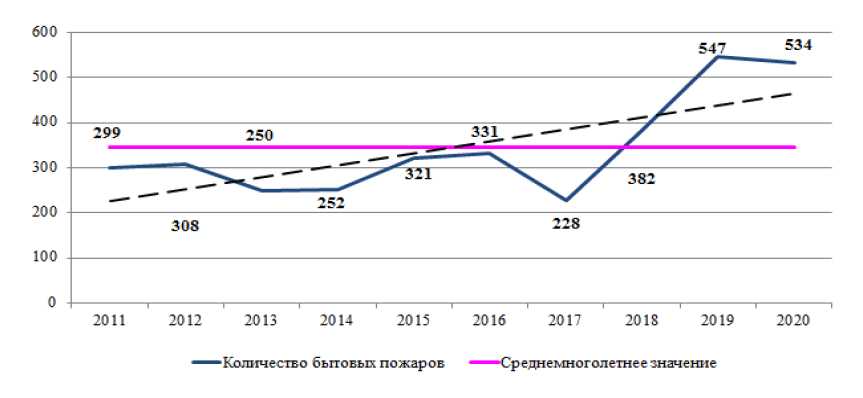 Рисунок 1 - Количество бытовых пожаров в феврале с 2011 по 2020 гг.Согласно анализу, за период с 2011 по 2020 гг., наблюдается тенденция увеличения количества пожаров. Предположительно, в феврале 2021 г. количество техногенных пожаров будет значительно выше среднемноголетнего значения (>345,2).Риски возникновения ЧС на транспортеСохраняется риск возникновения чрезвычайных ситуаций, вызванных дорожно-транспортными происшествиями, а также затруднением движения автотранспорта, ограничением пропускной способности на автодорогах федерального, регионального, местного значения.Риски возникновения ЧС на объектах ЖКХСохраняется риск возникновения чрезвычайных ситуаций, вызванных авариями на объектах ЖКХ - объектах теплоснабжения, горячего и холодного водоснабжения, газоснабжения и электроснабжения.Аварии на системах ЖКХ и энергосистемах на территории республики не представляют угрозу для жизни людей, но могут привести к негативным последствиям и нарушению условий жизнедеятельности населения.Существует вероятность возникновения происшествий, связанных обрушением элементов зданий и широкопролетных конструкций в результате снеговой нагрузки.2.3. Прогноз чрезвычайных ситуаций биолого-социального характераВ республике сохраняется неблагоприятная санитарно-эпидемиологическая обстановка, вызванная коронавирусной инфекцией. Динамика заражений сохраняется, количество заболевших в ближайшие сутки ожидается на уровне 155165 человек.Рекомендуемые превентивные мероприятия по предупреждению, предотвращению, локализации ЧС и ликвидации их последствий:Главам администраций муниципальных образований Республики Башкортостан в рамках своих полномочий в целях защиты населения и территорий от возможных аварийных ситуаций в муниципальных звеньях БТП РСЧС:организовать информирование населения о мерах предосторожности;при ухудшении обстановки организовать введение соответствующих режимов функционирования;организовать поддержание в постоянной готовности аварийно-спасательных служб и служб экстренного реагирования для проведения аварийно-спасательных и аварийно-восстановительных работ;организовать проверки резервных источников питания и подготовку их к работе;уточнить наличие и состав техники, привлекаемой к ликвидации аварий;провести проверки и восполнение при необходимости резервов материальных ресурсов, созданных для ликвидации чрезвычайных ситуаций;провести уточнение пунктов временного размещения для эвакуации населения в случае возникновения ЧС (происшествий);осуществлять контроль за гидрометеорологической обстановкой;информировать население через СМИ о прогнозируемых и возникших чрезвычайных ситуациях (происшествиях), мерах по обеспечению безопасности населения и территорий, приемах и способах защиты;организовать мероприятия по профилактике несчастных случаев и гибели людей на водных объектах;организовать работу городков жизнеобеспечения, мобильных и стационарных пунктов обогрева на опасных участках автомобильных дорог;во взаимодействии с должностными лицами органов, осуществляющих государственный пожарный надзор, пожарной охраны, со СМИ организовать усиление противопожарной пропаганды и информирование населения о мерах пожарной безопасности.Единым дежурно-диспетчерским службам муниципальных образований:обеспечить доведение прогноза до глав администраций и председателей КЧС и ОПБ муниципальных образований, всех заинтересованных служб, организаций, учреждений и территориальных подразделений РСЧС, образовательных учреждений;проконтролировать своевременную очистку широкопролетных конструкций в рамках профилактики обрушения конструкций зданий и сооружений;информировать население через СМИ о прогнозируемых и возникших чрезвычайных ситуациях (происшествиях), мерах по обеспечению безопасности населения и территорий, приемах и способах защиты;провести уточнение количества аварийно-восстановительных бригад, запасов материально-технических средств для проведения аварийно-спасательных и аварийно-восстановительных работ;при ухудшении обстановки, угрозе или возникновении ЧС, организовать незамедлительное информационное взаимодействие на всех уровнях управления;организовать взаимодействие с метеостанциями по контролю за гидрометеорологической обстановкой.Заместитель начальника ЦУКС ГУ МЧС Россиипо Республике Башкортостан(старший оперативный дежурный)капитан внутренней службы                                                                 Д.И. МаннановА.Т. Валеева3-605-51268 (347) 248-13-20№ п/пМуниципальное образованиеНаселённый пунктОписание случая (вид животного/ кол-во очагов/ заболело/пало)Дата введения карантина, № документа, кем подписан1МР Дуванский районс.ЯрославкаСобака/1/1/1С 14.12.2020 Указ Главы Республики Башкортостан от 14.12.2020 № УГ-5512МР Белорецкий районс.БуганакВолк/1/1/1С 14.12.2020 Указ Главы Республики Башкортостан от 14.12.2020 № УГ-551 